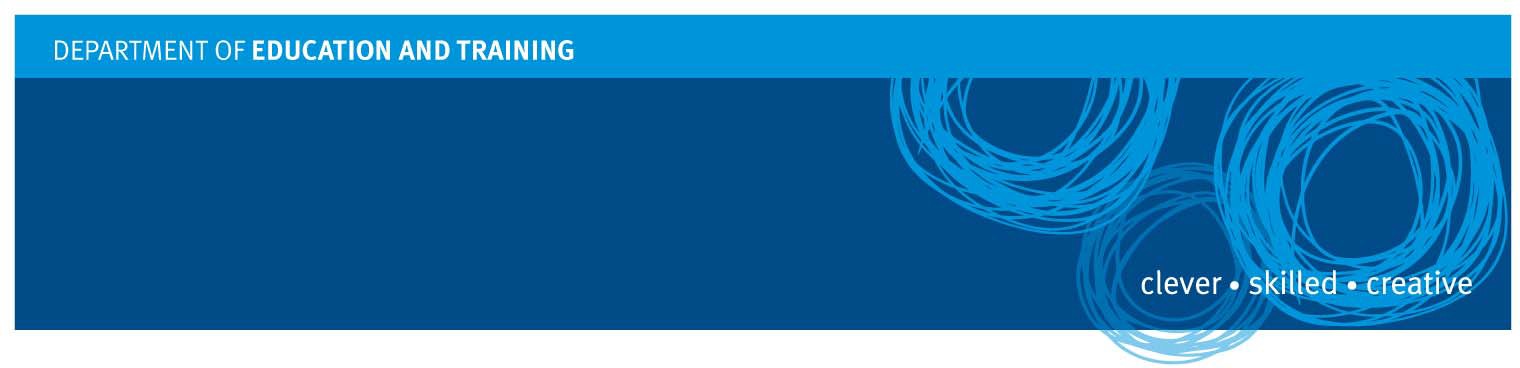 Activity scope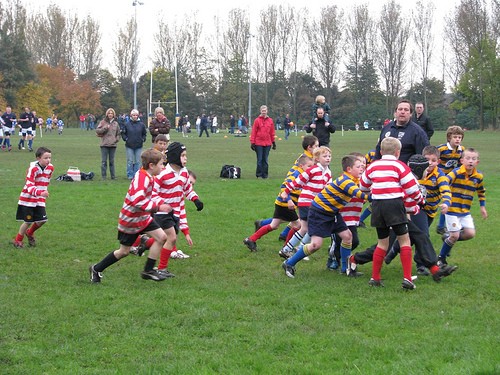 This document relates to student participation in Rugby Union as a curriculum activity. The nature of the activities makes it unsuitable for very young students.Rules for the game of Walla Rugby and other approved modified forms of the game should be used for the specific age-groups.Risk levelThe actual risk level will vary according to the specific circumstances of the activity and these must be considered when assessing the inherent risk level and planning the activity. As a starting point, ask the following questions:Which students will be involved?		Where will the students be?What will the students be doing?		Who will be leading the activity?What will the students be using?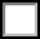 	 Date Modified: 13 August 2010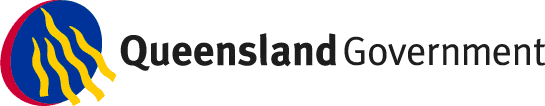 Uncontrolled copy. Refer to HLS-PR-012: Curriculum Activity Risk Management at	Burnley Rugby Union Club @ BoltonListed below are the minimum recommendations for this type of activity. For any items ticked ‘No’, provide further information regarding the additional or alternate controls to be implemented for the safe conduct of the activity.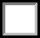 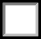 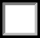 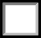 Hazards and suggested control measuresAll persons engaging in this activity should:identify the hazards, including any additional hazards not mentioned hereassess their significancemanage the potential risks.Listed below are indicative hazards/risks and suggested control measures. They are by no means exhaustive lists. After checking these, add details of any other identified hazards/risks and additional controls you intend to implement.Important linksSCM-PR-002: School Excursions http://education.qld.gov.au/strategic/eppr/schools/scmpr002/HLS-PR-003: First Aid http://education.qld.gov.au/strategic/eppr/health/hlspr003/HLS-PR-004: Infection Control and Management of Prescribed Contagious Conditions http://education.qld.gov.au/strategic/eppr/health/hlspr004/Infection Control Guideline http://education.qld.gov.au/health/pdfs/healthsafety/infection_control_guideline.pdfHLS-PR-005: Health and Safety Incident Recording and Notification http://education.qld.gov.au/strategic/eppr/health/hlspr005/HLS-PR-013: Developing a Sun Safety Strategy http://education.qld.gov.au/strategic/eppr/health/hlspr013/HRM-PR-010: Working with Children Check – Blue Cards http://education.qld.gov.au/strategic/eppr/hr/hrmpr010/HLS-PR-006: Managing Occupational Risks with Chemicals http://education.qld.gov.au/strategic/eppr/health/hlspr006/hs16.pdfQueensland School Sport Unit www.schoolsport.qld.edu.auGet Active Queensland Accreditation Program http://www.sportrec.qld.gov.au/CommunityPrograms/Schoolcommunity/GetActiveQueenslandAccreditation Program/Courseinformation.aspxQueensland Rugby http://www.qru.com.au/Australian Rugby Union http://www.rugby.com.au/Further informationFor further information on incorporating risk management strategies into curriculum activity planning refer to HLS-PR-012 Managing Risks in Curriculum Activities and the associated list of Curriculum Activity Risk Assessment Guidelines. (See: http://education.qld.gov.au/strategic/eppr/health/hlspr012/index1.html)For further support with risk management training and advice, contact trained staff in schools such as Workplace Health and Safety Officers (WHSOs) and Workplace Health and Safety Representatives (WHSRs), and regional staff such as Senior Health and Safety Consultants.Inherent risk levelInherent risk levelInherent risk levelAction required / approval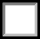 MediumRugby Sevens and Walla Rugby age 6–8 years, Mini age 9–10 years, Midi age 11–12 yearsRecord controls in your planning documents and/or complete thisCurriculum Activity Risk Assessment.Consider obtaining parental permission.✔HighRugby Union 15’sA Curriculum Activity Risk Assessment must be completed.Principal or delegated Deputy Principal or Head of Program (i.e.HOD, HOSES, HOC) to review and approve risk assessmentObtaining parental permission is recommended.Once approved, activity details are to be entered into the School Curriculum Activity Register.Teachers/leaders: Len KirchnerTeachers/leaders: Len KirchnerTeachers/leaders: Len KirchnerActivity description:Students will be trialling for BDSSS Rugby Union 15 Year Boys team at St Luke's Anglican School.Activity description:Students will be trialling for BDSSS Rugby Union 15 Year Boys team at St Luke's Anglican School.Activity description:Students will be trialling for BDSSS Rugby Union 15 Year Boys team at St Luke's Anglican School.Start date: 25/032019Finish date: 25/03/2019No of students (approx.):	15Class groups: Years 8-10Class groups: Years 8-10Supervision ratio (approx.): 1:8Minimum supervisionAdequate adult supervision is to be provided. In determining what is adequate, consider the number of students, their individual needs, and the nature of the activity. If an adult other than a registered teacher is engaged for instruction, a teacher should be present to take overall responsibility. Blue Card requirements must be adhered to.✔	Registered teacher with minimum qualifications as outlined belowORAn adult with minimum qualifications as outlined below, in the presence of a registered teacherFurther information:Minimum qualificationsThe qualifications listed in this section are minimums for each type of situation. Leaders are encouraged to seek training to raise their qualification level above the minimum listed.✔	Current first aid qualifications including Cardio Pulmonary Resuscitation (CPR) or ready access to first aid facilities, including qualified personnel.Blue Card requirements metMedium — Rugby Sevens, Walla Rugby age 6–8 years, Mini age 9–10 years, Midi age 11–12 years✔	Smart Rugby — safety course mandatory for all coaches and refereesFor a registered teacher:Get Active QLD accreditation rugby union coaching courseORSmart Rugby qualifications from Queensland RugbyOR✔	Competence (demonstrated ability/experience to undertake the activity) in the teaching of Rugby UnionORCoaching kids’ rugby qualifications from Queensland RugbyORFoundation course qualifications from Queensland RugbyA teacher could demonstrate their competency through their:✔	knowledge of the activity and the associated hazards and risks✔	experience (i.e. previous involvement) in undertaking the activityMinimum qualificationsThe qualifications listed in this section are minimums for each type of situation. Leaders are encouraged to seek training to raise their qualification level above the minimum listed.✔	demonstrated ability and/or expertise to undertake the activity possession of qualifications related to the activity.For a leader other than a registered teacher:Get Active QLD accreditation rugby union coaching courseOR✔	Smart Rugby qualifications from Queensland RugbyHigh — Rugby UnionFor a registered teacher or for a leader other than a registered teacher:Get Active QLD accreditation rugby union coaching courseOR✔	Smart Rugby qualifications from Queensland RugbyCompetition games must be controlled by competent coaches and officials. The minimum requirements are qualifications in Smart Rugby.A referee who is currently a student of a participating school should not be appointed to referee a game in which his/her school is playing, unless there is agreement by officials of both teams for that to occur.In competition games, where touch judges are not provided by the Referees' Association, each school should endeavour to provide a competent touch judge (such as an older student or parent).For further information, refer to Queensland Rugby coaching courses and accreditation.Further information:Minimum equipment/facilities If ‘No’ is ticked, provide further information.Minimum equipment/facilities If ‘No’ is ticked, provide further information.YesNoFirst aid kit suitable for activityFirst aid kit suitable for activity✔phone-line at location✔ mobile phoneCommunication system:walkie talkies/UHF radio✔ student/adult messenger✔ student/adult messengerOther:Sun safety equipment (hat, sunscreen, shirt etc)Sun safety equipment (hat, sunscreen, shirt etc)✔Drinking water (students should not share drinking containers)Drinking water (students should not share drinking containers)✔Padding on goal postsPadding on goal posts✔Minimum clearance of five metres surrounding playing areaMinimum clearance of five metres surrounding playing area✔Some suggested alternate controls where minimum boundary clearance is not met:✔	Reduce the size of the playing filed to achieve an adequate clearance zone.✔	Remove spectators/dangerous obstacles within the clearance zone.✔	Provide instructions to the official/supervisors and players about the limited clearance zone.Station supervisors near any obstacles within the clearance zone.Some suggested alternate controls where minimum boundary clearance is not met:✔	Reduce the size of the playing filed to achieve an adequate clearance zone.✔	Remove spectators/dangerous obstacles within the clearance zone.✔	Provide instructions to the official/supervisors and players about the limited clearance zone.Station supervisors near any obstacles within the clearance zone.Some suggested alternate controls where minimum boundary clearance is not met:✔	Reduce the size of the playing filed to achieve an adequate clearance zone.✔	Remove spectators/dangerous obstacles within the clearance zone.✔	Provide instructions to the official/supervisors and players about the limited clearance zone.Station supervisors near any obstacles within the clearance zone.Some suggested alternate controls where minimum boundary clearance is not met:✔	Reduce the size of the playing filed to achieve an adequate clearance zone.✔	Remove spectators/dangerous obstacles within the clearance zone.✔	Provide instructions to the official/supervisors and players about the limited clearance zone.Station supervisors near any obstacles within the clearance zone.Mouth guard – it is recommended that players wear a specially made and fitted mouth guard during matches and training sessionsMouth guard – it is recommended that players wear a specially made and fitted mouth guard during matches and training sessions✔Player equipment – includes footwear and headgear; All should comply with age standard levels appropriate to the laws of the game.Player equipment – includes footwear and headgear; All should comply with age standard levels appropriate to the laws of the game.✔Injury management procedure (including head injuries) in placeInjury management procedure (including head injuries) in place✔Further information:Further information:Further information:Further information:Governing bodies/associations If ‘No’ is ticked, provide further information.YesNoGuidelines/codes of practice are established for this activity. See Queensland Rugby, Australian Rugby Union.Have these been considered during the planning of this activity?✔If you are organising competitions or other events, have you referred to Queensland School Sport Unit?✔Further information:Further information:Further information:Hazards/risksControl measuresYesNoImplementation plan / Additional controlsBiological materialBody fluids (e.g. blood, saliva, sweat)Comply with Infection Control Guideline. Remove students with open cuts and abrasions from the activity and treat immediately. If bleeding cannot be controlled completely, the participant should not be allowed to return to the activity. All clothing, equipment and surfaces contaminated by blood should be treated as potentially infectious.✔Have sufficient and suitable containment material (bandages etc.) available.✔Ensure that personal items such as mouthguards, towels, and drink bottles are not shared.✔Environmental conditionsTemperatureWeather conditionsPlaying field and surroundsAssess weather conditions before and during activity (e.g. temperature, storms).✔✔Environmental conditionsTemperatureWeather conditionsPlaying field and surroundsAssess suitability of playing field (e.g. level, debris, pot holes/divots, line markers) before and during activity✔✔Physical contactBreaksBruises, cuts and abrasionsEnsure there is strict adherence to modified rules of rugby union.✔✔Physical contactBreaksBruises, cuts and abrasionsProvide instruction in laws, safety procedures and prerequisite skills before students play the game.✔✔Mouthguards and other body padding (especially headgear) should be considered for full- contact games.✔Physical exertionHave appropriate warm-up and warm-down activities.✔Hazards/risksControl measuresYesNoImplementation plan / Additional controlsStrainsSprainsFollow progressive and sequential skills development.✔FatigueHave ice packs available.✔Continuously monitor students for signs of fatigue and exhaustion.✔StudentsSpecial needsHigh risk behavioursMedical conditionsStudent numbersRefer to Individual education plan/Educational adjustment plan/Behaviour management plan and other student documents.✔✔✔StudentsSpecial needsHigh risk behavioursMedical conditionsStudent numbersObtain parental permission, including relevant medical information.✔✔✔StudentsSpecial needsHigh risk behavioursMedical conditionsStudent numbersWhen students with medical conditions are involved, ensure that relevant medical/ emergency plans and medications are available (insulin, Ventolin, Epipen, etc.)✔✔✔Where necessary, obtain advice from relevant advisory visiting teachers or specialist teachers.✔Ensure there is adequate adult supervision.✔Additional control measuresThese would relate to the specific student needs, location and conditions in which you are conducting your activity.Additional control measuresThese would relate to the specific student needs, location and conditions in which you are conducting your activity.Hazards/RisksControl MeasuresSubmitted by: Len KirchnerDate: 25/03/2019List the names of those who were involved in the preparation of this risk assessment.Chris LeeList the names of those who were involved in the preparation of this risk assessment.Chris LeeApprovalApprovalApprovalApprovalApproved as submitted:Approved as submitted:Approved as submitted:Approved with the following condition(s):Approved with the following condition(s):Approved with the following condition(s):Not approved for the following reason(s):Not approved for the following reason(s):Not approved for the following reason(s):By:By:Designation:Designation:Signed:Signed:Date:Date:Once approved, activity details should be entered into the School Curriculum Activity Register by administrative staff.Once approved, activity details should be entered into the School Curriculum Activity Register by administrative staff.Once approved, activity details should be entered into the School Curriculum Activity Register by administrative staff.Reference no.Monitor and review To be completed during and/or after the activity and/or at the completion of the series of activities.YesNoAre the control measures still effective?Have there been any changes?Are further actions required?Details:Details:Details: